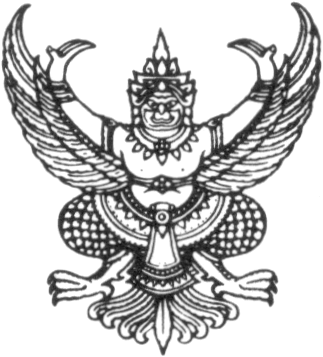 คำสั่งคณะวิศวกรรมศาสตร์มหาวิทยาลัยธรรมศาสตร์ที่   ๑๐๐/๒๕๕๐เรื่อง   ...................................................................                                                 .	(ข้อความ).....ย่อหน้า ๓ ซม. ใช้อักษร Angsana New ขนาด ๑๖ point …………………..................................................ตัวเลขให้ใช้เลขไทย....................................................................................................................................................................................................................................................................................................................................................................................................................................	..........…..................................................................................................................................................................................................................................................................................................................................................................................................................................................................................................................................................................................................................................................		ทั้งนี้  ตั้งแต่  ......................................................................................สั่ง     ณ     วันที่                พฤศจิกายน     พ.ศ.     ๒๕๕๐(จัดกลางหน้ากระดาษ)						(รองศาสตราจารย์ ดร.อุรุยา   วีสกุล)					       	      คณบดีคณะวิศวกรรมศาสตร์